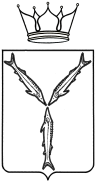 МИНИСТЕРСТВО ЗДРАВООХРАНЕНИЯ САРАТОВСКОЙ ОБЛАСТИП Р И К А З          от ____________ № ________г. СаратовО внесении изменений в приказ министерства здравоохранения Саратовской области от 12 июля 2018 года № 103-пНа основании Положения о министерстве здравоохранения Саратовской области, утвержденного постановлением Правительства Саратовской области от 1 ноября 2007 года № 386-П,ПРИКАЗЫВАЮ:1. Внести в приказ министерства здравоохранения Саратовской области от 12 июля 2018 года № 103-п «Об утверждении Типового положения о закупке товаров, работ, услуг учреждениями, подведомственными министерству здравоохранения Саратовской области» следующие изменения:1.1 пункт 2 изложить в следующей редакции:«2. Руководителям учреждений, подведомственных министерству здравоохранения Саратовской области, осуществляющих закупки товаров, работ, услуг в соответствии с Федеральным законом от 18 июля 2011 года             № 223-ФЗ «О закупках товаров, работ, услуг отдельными видами юридических лиц» обеспечить приведение Положений о закупке товаров, работ, услуг учреждения в соответствие с изменениями, вносимыми в Типовое положением о закупке товаров, работ, услуг учреждениями, подведомственными министерству здравоохранения, и изменениями, вносимыми в Федеральный закон от 18 июля 2011 года № 223-ФЗ «О закупках товаров, работ, услуг отдельными видами юридических лиц» в срок, который установлен изменениями, вносимыми в Федеральный закон от 18 июля 2011 года № 223-ФЗ «О закупках товаров, работ, услуг отдельными видами юридических лиц», а в случае если такой срок не установлен, то не позднее 30 календарных дней с даты вступления в силу соответствующего нормативного правового акта.»;1.2 дополнить пунктом 21 следующего содержания:«21. Руководителям бюджетных учреждений, подведомственных министерству здравоохранения Саратовской области, которые в текущем финансовом году не осуществляли закупки товаров, работ, услуг в соответствии с Федеральным законом от 18 июля 2011 года № 223-ФЗ «О закупках товаров, работ, услуг отдельными видами юридических лиц», и  планирующих в очередном финансовом году осуществлять закупки товаров, работ, услуг в соответствии с Федеральным законом от 18 июля 2011 года             № 223-ФЗ «О закупках товаров, работ, услуг отдельными видами юридических лиц», обеспечить направление предложений в министерство здравоохранения Саратовской области об утверждении соответствующих Положений о закупке товаров, работ, услуг учреждения в срок не позднее 15 ноября предшествующего года.»;1.3 пункт 4 изложить в следующей редакции:«4. Начальнику отдела государственных закупок управления бюджетного учета, государственных закупок и мониторинга деятельности учреждений министерства здравоохранения области обеспечить:размещение изменений в Типовое положение о закупке товаров, работ, услуг учреждениями, подведомственными министерству здравоохранения Саратовской области, в ЕИС в сфере закупок товаров, работ, услуг для обеспечения государственных и муниципальных нужд в срок не позднее истечения пятнадцати дней с даты их утверждения;обеспечить контроль своевременности приведения Положений о закупке товаров, работ, услуг учреждений в соответствие с изменениями в Типовое положение о закупке товаров, работ, услуг учреждениями, подведомственными министерству здравоохранения области, утвержденным настоящим приказом, и в соответствии с изменениями, вносимыми  в Федеральный закон от 18 июля 2011 года № 223-ФЗ «О закупках товаров, работ, услуг отдельными видами юридических лиц».»;1.4 в Приложении:пункт 1 части 2 статьи 1 изложить в следующей редакции:«1) за счет средств, полученных в качестве дара, в том числе пожертвования, по завещанию, грантов, передаваемых безвозмездно и безвозвратно гражданами и юридическими лицами, в том числе иностранными гражданами и иностранными юридическими лицами, а также международными организациями, субсидий (грантов), предоставляемых на конкурсной основе из соответствующих бюджетов бюджетной системы Российской Федерации, если условиями, определенными грантодателями, не установлено иное;»;в статье 11:в части 4 слова «При этом Заказчик вправе не размещать в ЕИС сведения о закупке товаров, работ, услуг, стоимость которых не превышает 100 тыс. рублей.» исключить;в части 5 слова «договоров на сумму более 100 тыс. рублей» заменить словами «договора на сумму более 300 тыс. рублей», после слов «в ЕИС сведения  о» дополнить словом «такой»; в статье 19:в части 1 слова «не превышает 100 тыс. рублей» заменить словами «не превышает 300 тыс. рублей»;в части 2 слова «превышающую 100 тыс. рублей» заменить словами «превышающую 300 тыс. рублей»;в статье 20:в части 1:в пункте 1 слова «не превышающем 100 тыс. рублей» заменить словами «не превышающем 300 тыс. рублей»;в пункте 16 слова «от 100 тыс. рублей до 400 тыс. рублей» заменить словами «от 300 тыс. рублей до 1 млн.рублей»;дополнить пунктом 18 следующего содержания:«18) осуществляется закупка топлива моторного: жидкого, газообразного; масел смазочных (в том числе с использованием электронных карт) при условии, что цена за единицу измерения товара по такому договору ниже не менее чем на пять процентов, чем цена за единицу измерения товара, определенная Заказчиком в качестве НМЦД на основе метода сопоставимых рыночных цен (анализа рынка) по полученным Заказчиком коммерческим предложениям  не менее чем от пяти потенциальных поставщиков.». 2. Настоящий приказ подлежит официальному опубликованию в средствах массовой информации.3. Настоящий приказ вступает в силу со дня его официального опубликования. Министр									        Н.В. МазинаПояснительная запискак проекту приказа министерства здравоохранения Саратовской областиО внесении изменений в приказ министерства здравоохранения Саратовской области от 12 июля 2018 года № 103-пВ соответствии с Федеральным законом от 18 июля 2011 года             №223-ФЗ «О закупках товаров, работ, услуг отдельными видами юридических лиц» настоящий проект разработан в целях  корректировки отдельных положений Типового положения о закупке товаров, работ, услуг учреждениями, подведомственными министерству здравоохранения Саратовской области.В соответствии с положениями Федерального закона от 1 мая 2019 года № 70-ФЗ «О внесении изменений в статьи 1 и 8 Федерального закона «О закупках товаров, работ, услуг отдельными видами юридических лиц» и Федеральный закон «О контрактной системе в сфере закупок товаров, работ, услуг для обеспечения государственных и муниципальных нужд» в Типовое положение о закупке товаров, работ, услуг учреждениями, подведомственными министерству здравоохранения Саратовской области в отношении учреждений, имеющих тип «бюджетные» уточняются источники средств, направляемых на закупки в соответствии с Федеральным законом от 18 июля 2011 года № 223-ФЗ «О закупках товаров, работ, услуг отдельными видами юридических лиц» (данное положение с учетом сроков принятия данного проекта приказа и последующего внесения изменений в Положения о закупках товаров, работ, услуг по каждому учреждению, подведомственному министерству здравоохранения Саратовской области планируется к применению закупочных кампаний с 1 января 2020 года).Кроме того, проект приказа направлен на расширение возможности осуществления закупок у единственного поставщика:по аналогии с положениями Федеральный закон от 5 апреля 2013 года № 44-ФЗ «О контрактной системе в сфере закупок товаров, работ, услуг для обеспечения государственных и муниципальных нужд» предлагается изменить предельный размер цены контракта для целей заключения с единственным поставщиком – с 100 тыс.руб. до 300 тыс.руб. для учреждений, имеющих тип «бюджетные», а с 400 тыс.руб. до 1,0 млн. руб. для учреждений, имеющих тип «автономное»;в целях экономии бюджетных средств и средств учреждений предлагается с учетом лабильности рынка, а именно,  при условии, что цена за единицу измерения товара по договору, возможному к заключению с единственным поставщиком,  ниже не менее чем на пять процентов, чем цена за единицу измерения товара, определенная Заказчиком в качестве НМЦД на основе метода сопоставимых рыночных цен (анализа рынка) по полученным Заказчиком коммерческим предложениям не менее чем от пяти потенциальных поставщиков, предусматривается возможность заключения по договора с единственным поставщиком при осуществлении закупок топлива моторного: жидкого, газообразного; масел смазочных (в том числе с использованием электронных карт).Имеются по также правки юридико-технического характера.Лист согласованияПервый заместитель министра              ______________       С.С. Шувалов Начальник управления бюджетного учета,государственных закупок и мониторинга деятельности учреждений министерства      ______________      Ю.Л. ПотаповНачальник отдела государственных закупок управления бюджетного учета, государственных закупок и мониторинга деятельности учреждений министерства	      ___________        В.А. ТрефиловЗаключениепо результатам антикоррупционной экспертизыот «___» __________ 2018 годаВ соответствии с Методикой проведения антикоррупционной экспертизы нормативных правовых актов и проектов нормативных правовых актов, утвержденной Постановлением Правительства Российской Федерации от 26 февраля 2010 года № 96, в настоящем проекте положений, устанавливающих для правоприменителя необоснованно широкие пределы усмотрения или возможность необоснованного применения исключений из общих правил, а также положений, содержащих неопределенные, трудновыполнимые и (или) обременительные требования к гражданам и организациям и тем самым создающих условия для коррупции, не выявлено.По результатам изучения настоящего проекта положений, противоречащих Конституции РФ, федеральному, региональному законодательству не выявлено.Начальник  отделаправового обеспечения						        Т.А. ОвчинниковаОвчинникова Т.А.67-06-04